DORADZTWO EDUKACYJNO-ZAWODOWE\ Rekrutacja do szkół ponadpodstawowych na rok szkolny 2023/2024 rusza 15 maja 2023r.Z ofertą szkół ponadpodstawowych prowadzonych przez Powiat Aleksandrowski na rok szkolny 2023/2024 można zapoznać się na stronie internetowej, za pośrednictwem której prowadzony będzie nabór elektroniczny do wybranych szkół.https://nabor.pcss.pl/aleksandrowkujawski/szkolaponadpodstawowa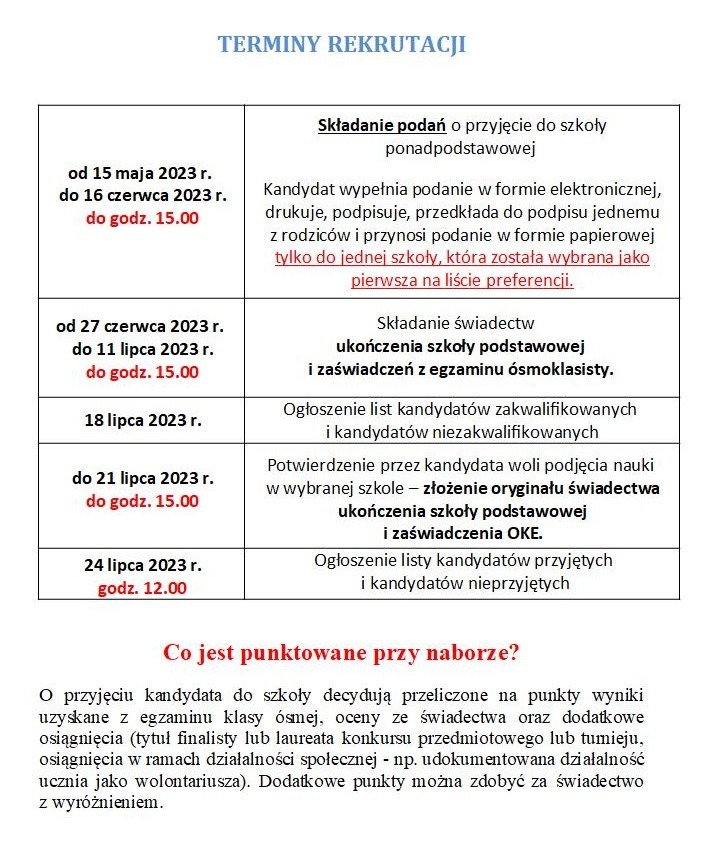 Zarządzenie Nr 9/2023 Kujawsko-Pomorskiego  Kuratora_Oświaty z dnia 25.01.2023r.***Zarządzenie Nr 16/2023 Kujawsko-Pomorskiego Kuratora Oświaty z dnia 13 marca 2023 r.